PRIMARY FUNCTIONS: these are scrambled—find out which organ system each belongs to – write into your bookletMAJOR ORGANS INVOLVED: --these are scrambled—find out which organ system each belongs to – write into bookletINTERACTING SYSTEMS: -- these are scrambled – find out which organ system each belongs to- write into the blookletBody Diagrams:-these are scrambled - find out which organ system each belongs to – draw and label into booklet1. protects organs2. provides shape,support3. stores materials(fats, minerals)4. produces bloodcells5. allows movementFights off foreigninvaders in thebodyAllows formovement bycontractingTransport materialsto and from cells1. barrier againstInfection (1st lineof defense)2. helps regulatebody temp.3. removesexcretory waste(urea, water)4. protects againstsun’s UV rays5. produces vitamin D1. take in food(ingestion)2. digest food intosmaller moleculesand absorbnutrients3. removeundigestable foodfrom body (feces)1. stores andcarries WBC’sthat fightdisease2. collects excessfluid and returnsit to blood (2ndcirculatorysystem-reachesplaces other onecan’t – between cellsTakes in oxygenand removes carbondioxide and water1. removes wasteproducts fromcellularmetabolism (urea,water, CO2)2. filters bloodAllows organisms toreproduce whichprevents theirspecies frombecoming extinct.Regulates bodyactivities usinghormones. Slowresponse, longlastingGlands1. gathers andinterpretsinformation2. responds toinformation3. helps maintainhomeostasisBonesCartilageligamentsGlands*Hypothalamus*Pituitary*Thyroid*Thymus*Adrenal*Pancreas*Ovaries*TestesGlands produce hormonesWhite BloodCells*T cells*B cells-produce antibodies*MacrophagesSkinMouth,esophagus,stomach, Small Intestine, Large intestine,rectum, anusSalivary glands,pancreas, liver,gall bladderBrainSpinal cordNervesNerve cells =neuronshypothalamusSKIN*Epidermis*Dermis- sweat gland- sebaceousgland (oil)- hair follicle- bloodvessels- nervesHeartVeinsArteriesCapillariesRed blood cellsCardiac muscleSmooth muscleSkeletal muscletendonsNoseTracheaBronchiBronchiolesAlveolilungsOvaries*produce eggsTestes*producespermKidneysUretersBladderUrethraLungsSkin – sweatglandsLiver (producesurea)Lymph (liquidpart of blood –plasma, whenit’s in lymphvessels)Lymph VesselsLymph NodesContain WBCs1. w/respiratory – deliver O2 from lungs to cells and drop off CO2 from cells to lungs2. w/digestive – absorb and deliver digested nutrients to cells3. w/excretory – kidneys filter cellular waste out of blood for removal4. w/nervous – brain controls heartbeat5. w/endocrine – transports  hormones1. w/muscular – allowmovement2. w/circulatory –produce blood cells3. w/immune – producewhite blood cells4. w/circulatory andrespiratory – protectsit’s organsControls all othersystemsHypothalamus – maintains homeostasis by workingwith all systems1. w/circulatory – takesin O2 for delivery tocells and removes CO2 brought from cells2. w/excretory – removes excretory waste3. w/nervous – controlsbreathing4. w/muscular –diaphragm controls breathing1. w/excretory – removescellular waste2. w/nervous – controlsbody temperature(sweating, goose bumps)3. w/immune – preventspathogens from entering1. w/circulatory – filterswaste out of blood2. w/lungs – removesexcretory waste3. w/integumentary –removes excretory waste1. w/circulatory –transports WBCs tofight invaders2. w/lymphatic – has lots of WBCs to fightinvaders, spleen filtersbacteria/viruses out ofblood3. w/skeletal – WBCsmade in bone marrow4. w/integumentary –prevents invaders fromgetting in 1. w/skeletal – allowmovement2. w/digestive – alloworgans to contract to pushfood through3. w/respiratory –diaphragm controlsbreathing4. w/circulatory – controlspumping of blood (heart)5. w/nervous – controls allmuscle contractions1. w/circulatory –transports hormones totarget organs2. w/nervous – maintainhomeostasis, hormonerelease3. w/reproductive –controlled by hormones4. w/skeletal – controlsgrowth of bones1. w/endocrine – controls production of sex cells2. w/muscular – uteruscontracts to give birth –controlled by hormones1. w/circulatory – absorb & deliver the digestednutrients to the cells2. w/muscular – control the contractions of many of the digestive organs to pass food along3.w/nervous – hypothalamusmaintains homeostasis bytriggering appetite(stomach growling)1. w/immune – holds lots of White Blood Cells (WBC) to fightpathogens2. w/circulatory – totransport materials toand from cells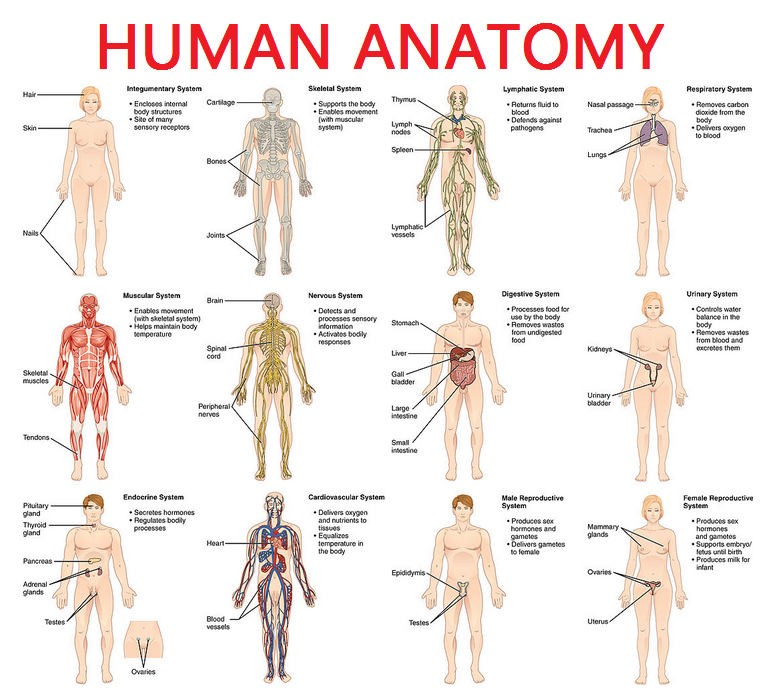 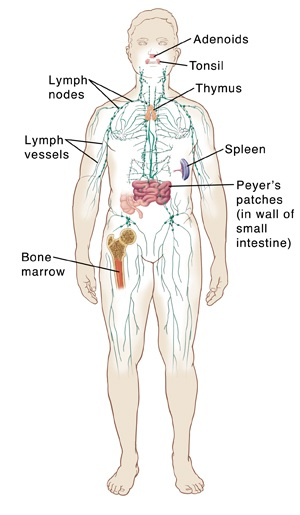 